S1 Power AnalysisUsed following version of G*Power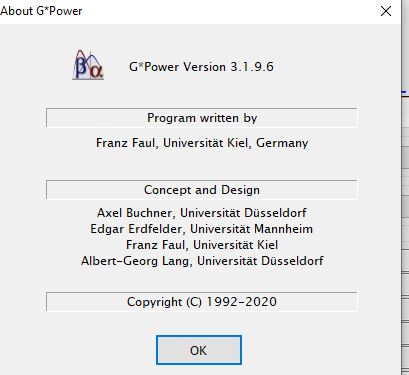 Used R^2 values from Darcy et al. (2016) hierarchical multiple regressions.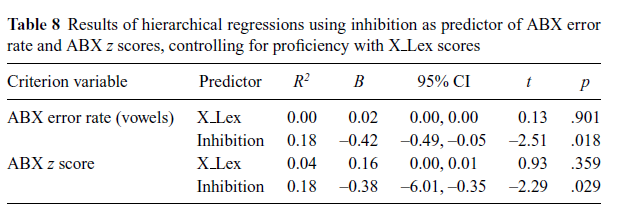 Test for ABX z scoreOpen G*PowerSelect F testsSelect Linear Multiple Regression: Fixed model, R^2 increaseSet power to .80Set Total number of predictors to 2Click DetermineFor Variance explained by special effect, input .18 (from ABX z score above)For Residual variance, input .82 (1-.18)Click calculate and transfer to main windowClick calculate (on main window)This results in a sample size of n=48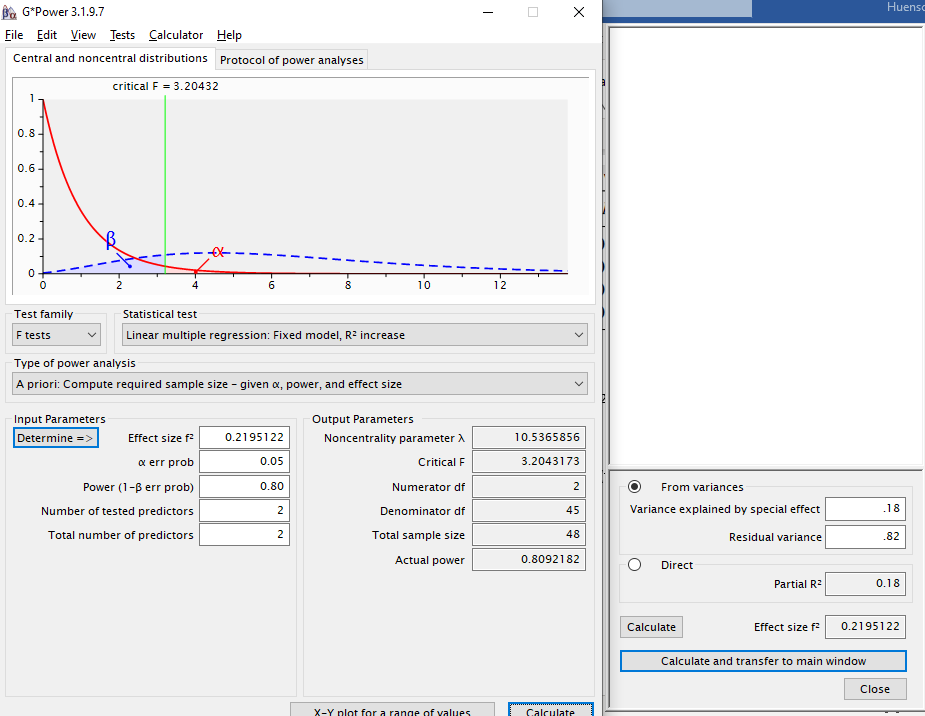 Test for ABX error rate (vowels)Open G*PowerSelect F testsSelect Linear Multiple Regression: Fixed model, R^2 increaseSet power to .80Set Total number of predictors to 2Click DetermineFor Variance explained by special effect, input .14 (from ABX error rate [vowels])For Residual variance, input .82 (1-.18)Click calculate and transfer to main windowClick calculate (on main window)This results in a sample size of n=60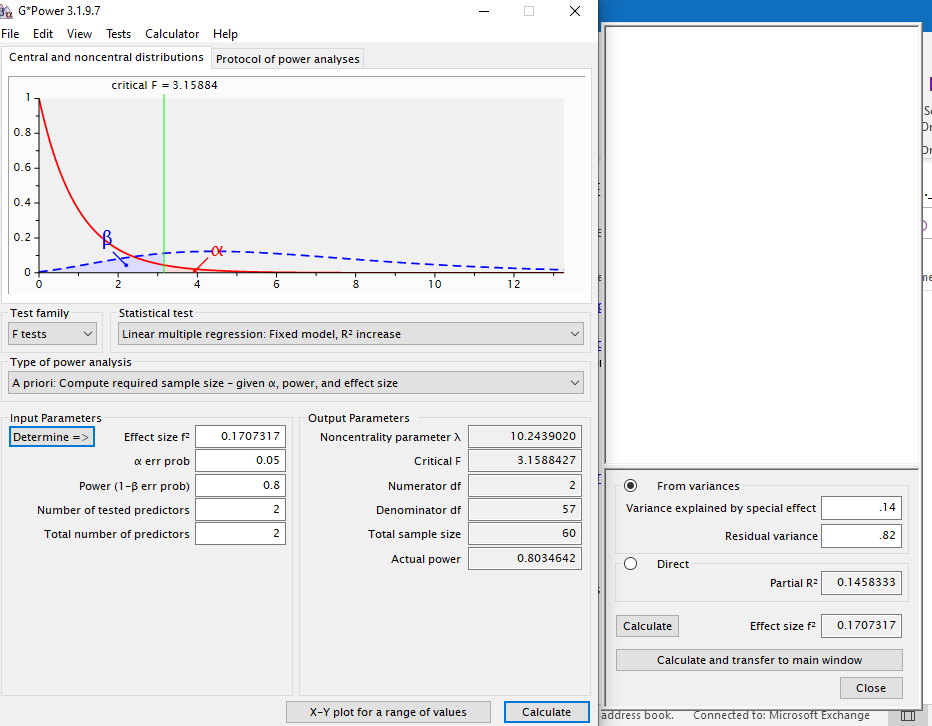 S2 Partial Correlation Test AssumptionsFigure S2-1Histograms for Raw and Log-transformed Perception Effects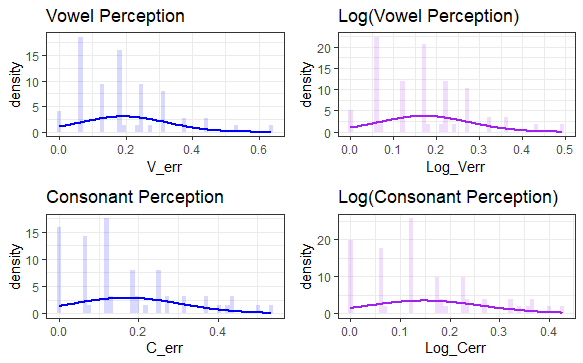 Figure S2-2Histograms for Raw and Log-transformed Production Effects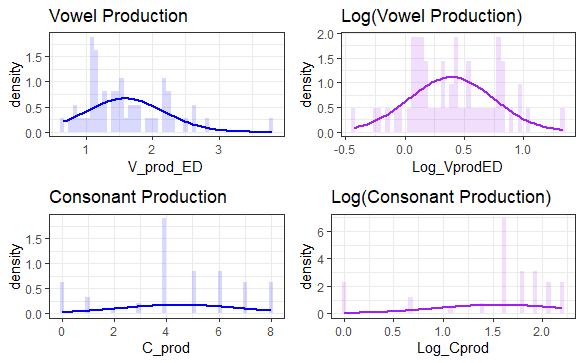 Figure S2-3QQ plots for Raw and Log-transformed Perception Effects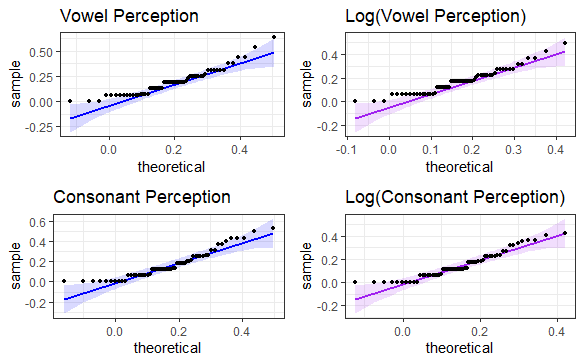 Figure S2-4QQ plots for Raw and Log-transformed Production Effects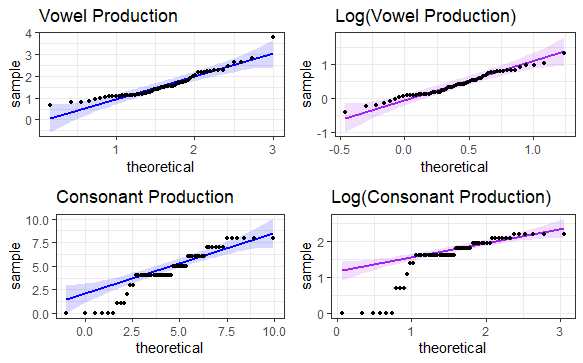 Figure S2-5QQ plots for Xlex and Inhibition Variables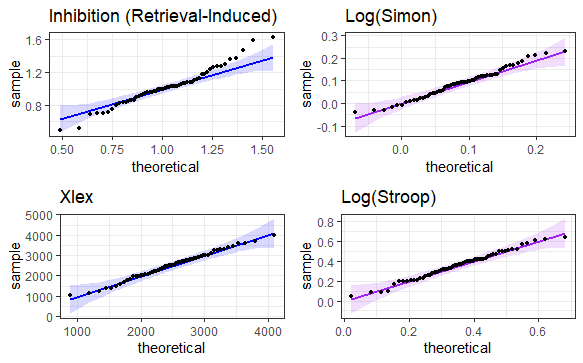 Figure S2-6Histograms for Xlex and Inhibition Variables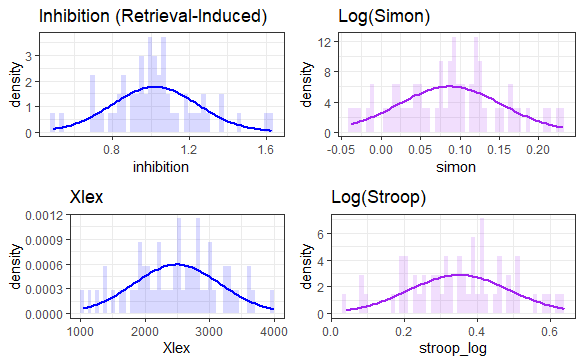 Table S2-1Shapiro-Wilk Tests of NormalityThe following tables report the results of the Pearson partial correlation analyses. As some test assumptions were violated, Spearman partial correlation analyses are reported. For interested readers, the results of the Pearson partial correlation analyses are reported here but must be interpreted with caution as assumptions were violated.Table S2-2Partial Correlations (Pearson) between Phonological Variables and the Three Measures of InhibitionS3 Testing Simon and Stroop Effect NormalityFigure S3-1Histograms and QQ plots for Raw Simon Effects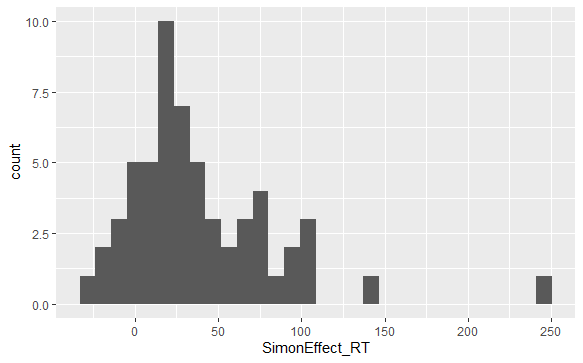 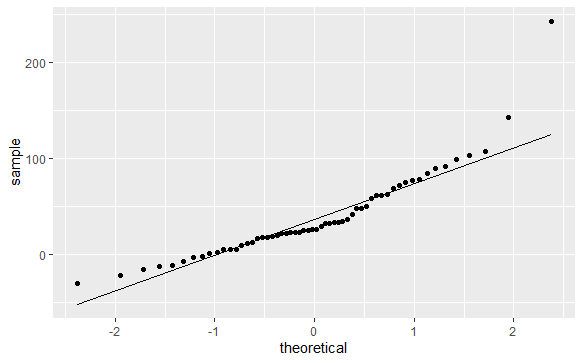 Figure S3-2Histograms and QQ plots for Log-transformed Simon Effects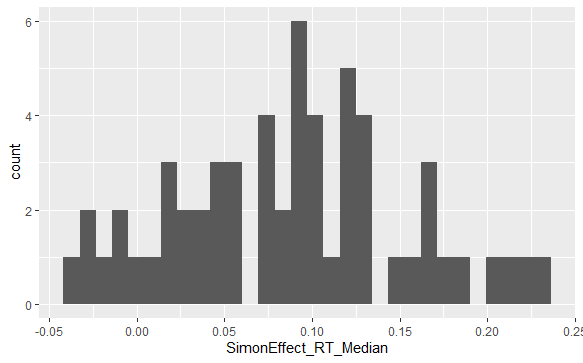 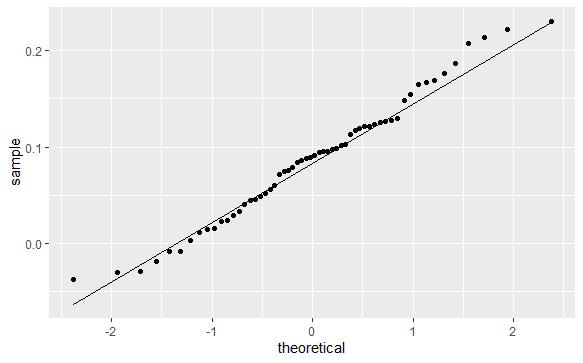 Figure S3-3Histograms and QQ plots for Raw Stroop Effects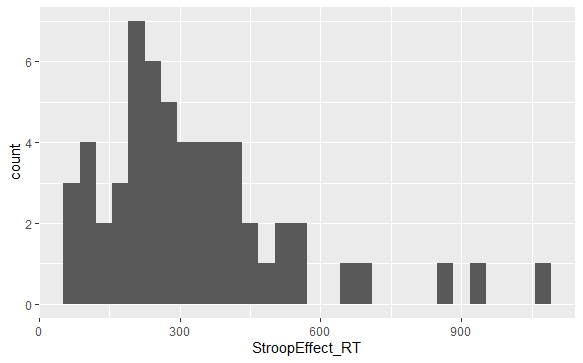 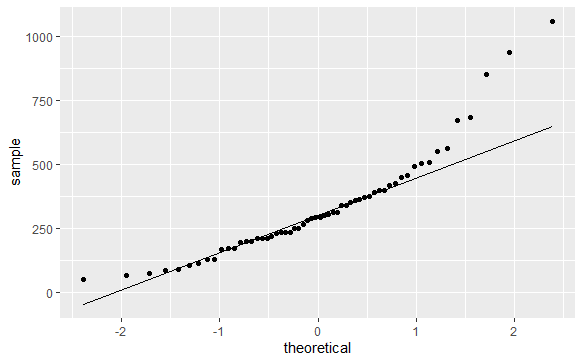 Figure S3-4Histograms and QQ plots for Log-transformed Stroop Effects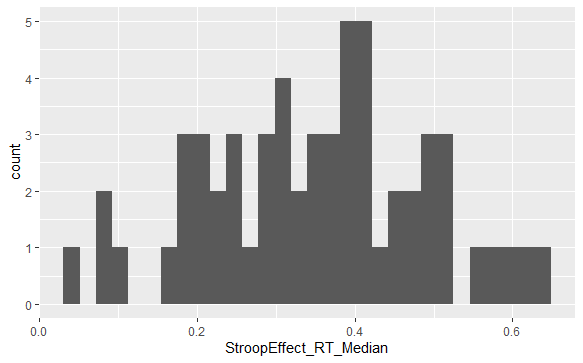 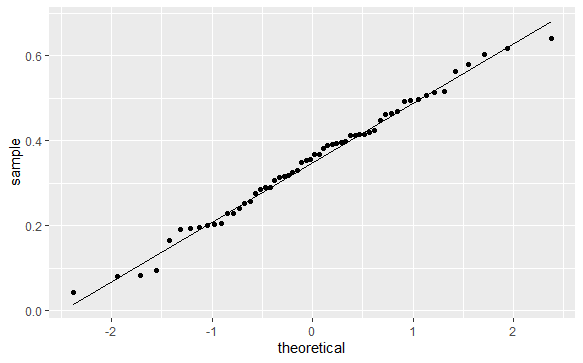 Table S3Shapiro-Wilk Tests of NormalityS4 Comparison of Means and SDs of Target Cognitive and Phonological Variables Using Hedge’s g Effect SizesTable S4Means and SDs of Target Cognitive and Phonological Variables in DM&D (2016) and the Current ReplicationShapiro-WilkABX error (vowel)W = 0.92, p < .001*Log ABX error (Vowel)W = 0.94, p = .008*ABX error (consonant)W = 0.91, p < .001*Log ABX error (consonant)W = 0.93, p = .002*Consonant productionW = 0.92, p < .001*Log consonant productionW = 0.76, p < .001*Vowel productionW = 0.91, p < .001*Log vowel productionW = 0.98, p = .584Inhibition (retrieval-induced)W = 0.97, p = .251Log SimonW = 0.98, p = .555Log StroopW = 0.99, p = .827XlexW = 0.99, p = .947ABX error (vowel)0.918Retrieval-inducedSimonStroopABX error (vowels)–0.15 [–0.39, 0.11]–0.16 [–0.40, 0.10]0.17 [–0.09, 0.41]ABX error (consonants)–0.10 [–0.35, 0.16]0.03 [–0.23, 0.29]0.19 [–0.07, 0.43]Vowel production z score0.14 [–0.13, 0.38]–0.22 [–0.45, 0.04]0.14 [–0.12, 0.39]Consonant production (max. 8)0.10 [–0.16, 0.35]0.05 [–0.21, 0.30]0.00 [–0.25, 0.26]Shapiro-WilkRaw Simon EffectsW = 0.87, p < .001*Log-transformed Simon EffectsW = 0.98, p < .555Raw Stroop EffectsW = 0.88, p < .001*Log-transformed Stroop EffectsW = 0.99, p < .827Darcy et al.L2 Spanish (n=18)Darcy et al.All learners (n=34)Current StudyL2 Spanish (n=58)Effect SizeHedge’s gEffect SizeHedge’s gRetrieval-induced inhibition1.01 (0.11)1.03 (0.21)1.02 (0.23)–0.05 [–0.58, 0.48]0.04 [–0.38, 0.47]ABX error (vowels)0.20 (0.14)0.24 (0.14)19.2 (13.2)0.06 [–0.47, 0.59]0.35 [–0.07, 0.78]ABX error (consonants)n/an/a16.8 (14.0)Vowel production z score–2.54 (0.78)–3.08 (0.86)–2.27 (0.85)–0.32 [–0.85, 0.21]–0.94 [–1.39, –0.50]Consonant production (max. 8)4.09 (2.45)5.41 (2.42)4.50 (2.31)–0.17 [–0.70, 0.36]0.38 [–0.04, 0.81]